পরিবার পরিকল্পনা সেবা।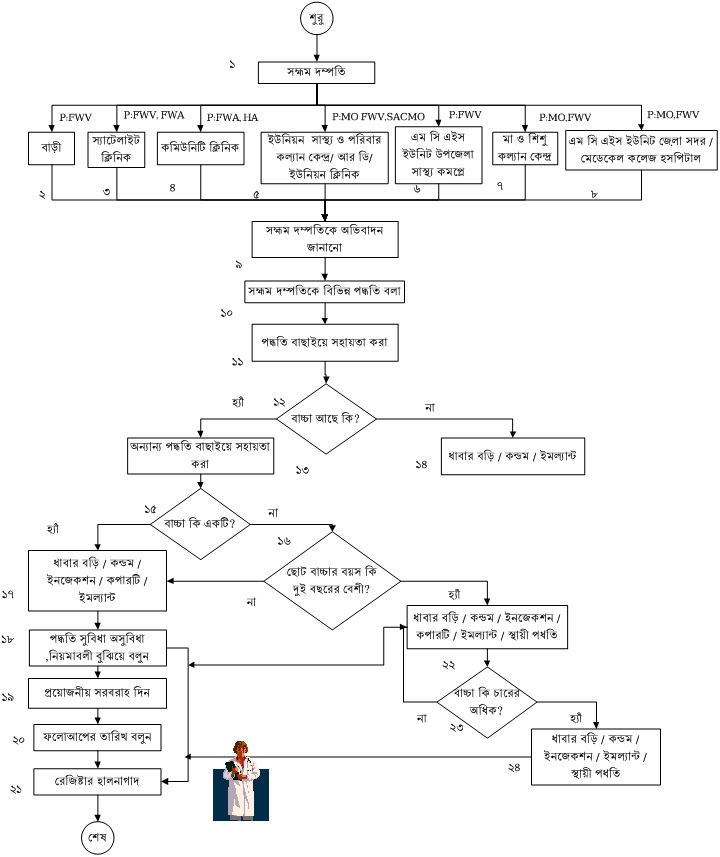 